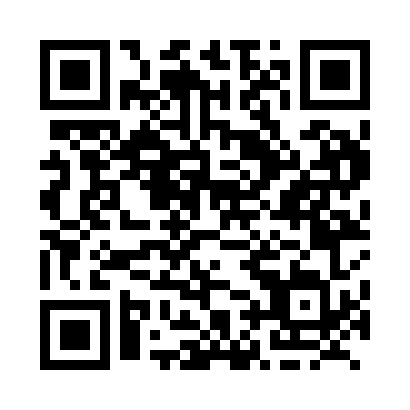 Prayer times for Albury, Ontario, CanadaWed 1 May 2024 - Fri 31 May 2024High Latitude Method: Angle Based RulePrayer Calculation Method: Islamic Society of North AmericaAsar Calculation Method: HanafiPrayer times provided by https://www.salahtimes.comDateDayFajrSunriseDhuhrAsrMaghribIsha1Wed4:296:011:076:078:149:472Thu4:275:591:076:078:159:483Fri4:255:581:076:088:179:504Sat4:235:571:076:098:189:525Sun4:215:551:076:098:199:536Mon4:195:541:076:108:209:557Tue4:175:531:076:118:219:578Wed4:165:511:076:118:229:589Thu4:145:501:076:128:2410:0010Fri4:125:491:076:138:2510:0211Sat4:105:481:066:138:2610:0312Sun4:095:461:066:148:2710:0513Mon4:075:451:066:158:2810:0714Tue4:055:441:066:158:2910:0815Wed4:045:431:066:168:3010:1016Thu4:025:421:076:178:3110:1217Fri4:015:411:076:178:3310:1318Sat3:595:401:076:188:3410:1519Sun3:585:391:076:198:3510:1620Mon3:565:381:076:198:3610:1821Tue3:555:371:076:208:3710:2022Wed3:535:361:076:208:3810:2123Thu3:525:361:076:218:3910:2324Fri3:515:351:076:228:4010:2425Sat3:505:341:076:228:4110:2526Sun3:485:331:076:238:4210:2727Mon3:475:331:076:238:4310:2828Tue3:465:321:086:248:4310:3029Wed3:455:311:086:248:4410:3130Thu3:445:311:086:258:4510:3231Fri3:435:301:086:258:4610:34